18/05/2020 План-конспект урока по теме: Основные статьи доходов государственного бюджетаПеречень вопросов, рассматриваемых в теме:Понятие государственного бюджета.Сальдо бюджета. Сбалансированный, дефицитный, профицитный бюджет.Консолидированный бюджет. Бюджетная система Российской Федерации.Доходы и расходы государственного бюджета.Источники финансирования дефицита бюджета. Государственный долг.Глоссарий по теме: государственный бюджет, сальдо бюджета, консолидированный бюджет, доходы государственного бюджета, расходы государственного бюджета, государственный долг, источники финансирования дефицита бюджета.Теоретический материал для самостоятельного изученияВ переводе с английского «budget» (бюджет) – это сумка или кошелёк. Словарное определение понятия следующее:Государственный бюджет – основной финансовый план государства на определённый период времени, объединяющий главные доходы и расходы государства и имеющий силу закона.Главный финансовый документ действительно имеет силу закона, поскольку разрабатывается Министерством финансов РФ, утверждается и принимается Госдумой РФ, исполняется Правительством РФ, проверяется на исполнение Счётной палатой РФ.Государственный бюджет состоит из расходной и доходной частей.Доходная его часть показывает, откуда поступили средства для бюджета. Главный источник доходной части бюджета – это налоги. Именно в этой форме бюджет получает около 75% всех доходов. Кроме того, источниками доходной части являются так называемые неналоговые доходы: доходы от внешнеэкономической деятельности (например, торговля с другими странами); доходы от имущества, принадлежащего государству; поступления из целевых бюджетных фондов (фонды социального страхования, фонд обязательного медицинского страхования, пенсионные фонды); доходы от государственных облигаций. Это так называемые внутренние неналоговые доходы. Не стоит забывать и внешние неналоговые поступления, т.е. средства, которые иностранные государства предоставляют на возвратной основе, по сути являющиеся процентными ссудами.Расходная часть бюджета показывает, на какие цели направляются собранные государством средства. Государство через бюджет перераспределяет полученные доходы и направляет средства на реализацию государственной экономической политики, а именно на реализацию функций государства как важнейшего социального института и достижение его целей. В нашей стране расходы бюджета направлены на социальное обеспечение, поддержание обороноспособности, правоохранительную деятельность, государственное управление, обслуживание государственного долга, предоставление дотаций предприятиям, развитие инфраструктуры (связь, транспорт, внешнее энергоснабжение и др.).Бюджетная политика предполагает определённое соотношение между доходной и расходной частями бюджета. Разность между доходами и расходами бюджета называется сальдо.Бюджет считается сбалансированным, если доходы равны расходам. Сальдо такого бюджета равно нулю.Дефицитный бюджет имеет отрицательное сальдо. Это значит, что расходы выше доходов.Бюджет профицитный, если расходы ниже полученных доходов. Профицитный бюджет имеет положительное сальдо.Бюджетная система РФ – это основанная на экономических отношениях и юридических нормах совокупность федерального бюджета, бюджетов субъектов РФ, местных бюджетов и бюджетов государственных внебюджетных фондов.У бюджета федерации есть определённая иерархия. Государственный бюджет отражает доходы и расходы федеральных органов власти, региональный бюджет — региональных (краевых, областных и т.д.), муниципальный — муниципальных. Свод бюджетов всех уровней называется консолидированным бюджетом.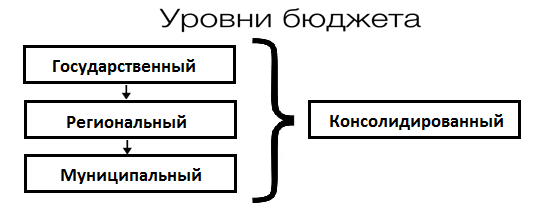 Рисунок 1 – Консолидированный бюджетЕсли же госбюджет испытывает дефицит, то государство вынуждено искать внутренние и внешние источники покрытия бюджетного дефицита.К внешним источникам финансирования относятся государственные займы. Это могут быть займы у международных организаций, иностранных банков, полученные как на льготных, так и на коммерческих условиях, либо займы у правительств иностранных государств.Внутренние источники решения вопроса дефицитности бюджета – это, прежде всего, займы внутри страны у фирм и домашних хозяйств посредством выпуска государственных облигаций и эмиссия денег.Использование каждого названного способа решения бюджетного дефицита имеет свои недостатки, поскольку практически за каждым способом стоит государственный долг.Государственный долг – это сумма задолженности государства кредиторам по внутренним и внешним обязательствам, включая начисленные по ним проценты. Выплата процентов по задолженности и постепенное погашение основной суммы долга называется обслуживанием долга.Если государство использует внешние займы, то образуется государственный долг перед иностранными государствами и организациями, и обслуживание долга становится длительным и обременительным процессом, прежде всего, для будущих поколений. Если государство использует внутренние источники решения бюджетного дефицита, например, эмиссию наличных денег, то возникает угроза инфляции. Если инфляция принимает угрожающие размеры, то государство вынуждено сокращать бюджетные расходы. В ситуации выпуска ценных бумаг, т.е. внутреннего займа, образуется государственный долг перед гражданами и предприятиями внутри страны.Очевидно, что каждый гражданин страны заинтересован в том, чтобы финансовый план государства был рационально составлен и ответственно расходовалсяДомашнее задание:В таблице представлены доходы государственного бюджета. Распределите перечисленные под таблицей доходы, группируя их по источникам поступления.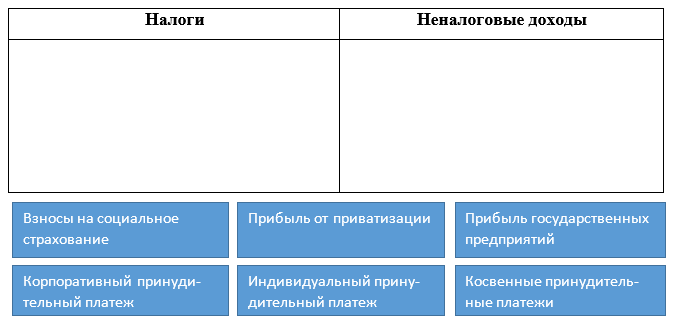 18/05/2020 План-конспект урока по теме:Дефицит и профицит государственного бюджетаГосударственный бюджет составляется правительством и утверждается высшим законодательным органом власти. В России проект государственного (федерального) бюджета ежегодно обсуждается и принимается в виде закона Федеральным собранием. По окончании финансового года Правительство РФ должно отчитаться об исполнении бюджета.В зависимости от государственного устройства страны доходы бюджета подразделяют на доходы центрального и местных бюджетов (в унитарном государстве) и на доходы федерального бюджета, доходы субъектов федерации и доходы местных бюджетов (в федеративном государстве).Дефицит и профицит бюджетаВ процессе составления и исполнения бюджета государство, как правило, сталкивается с невозможностью достижения равенства его доходной и расходной частей.Варианты соотношения между доходной и расходной частями государственного бюджетаИсточники покрытия бюджетного дефицита:Привлечение средств фирм и домашних хозяйств через выпуск государственных ценных бумаг, в которые они вкладывают свои сбережения —> увеличивается государственный долг, так как лица, купившие облигации и другие долговые обязательства государства, предоставили государству кредит и через какое-то время оно обязано вернуть эти деньги своим кредиторам. Государственные займы оказывают благотворное влияние на экономику, если финансирование государственных расходов компенсирует сокращение частных инвестиций. Эта политика получила название дефицитного бюджетного финансирования, которое служит важным средством против спадов частных инвестиций и потребления, а значит, и против сокращения занятости.Использование кредитов Центрального банка, который в обмен на государственные обязательства выпускает определенную сумму банкнот, вливая тем самым в каналы денежного обращения дополнительную массу денег, что, однако создает возникновение угрозы инфляции, так как создается добавочный спрос на товары и услуги. Если инфляция принимает угрожающие размеры, то необходимо срочно сократить бюджетные расходы.Факторы, влияющие на состояние государственного бюджета:Долгосрочные тенденции налоговых поступлений и государственных расходов.Фаза экономического цикла в стране (подъем, спад, дно, оживление).Текущая политика государства.БЮДЖЕТНАЯ СИСТЕМА РОССИЙСКОЙ ФЕДЕРАЦИИДомашнее задание:1. Установите соответствие между видами статей государственного бюджета и их конкретным выражением: к каждой позиции, данной в первом столбце, подберите соответствующую позицию второго столбца. Запишите полученную последовательность цифр.20/05/2020 План-конспект урока по теме: Государственный долг, содержание и основные формыПод государственным долгом или займом понимают долговые обязательства перед физическими и юридическими лицами, иностранными государствами, международными организациями и иными субъектами международного права.Государственный долг полностью и без условий обеспечивается всем находящимся в федеральной собственности имуществом, составляющим государственную казну.Согласно Бюджетному кодексу РФ в зависимости от валюты происхождения долга его делят на внутренний и внешний. Под внутренним государственным долгом понимают обязательства, выраженные в валюте РФ, а под внешним – в иностранной валюте.Российские долговые обязательства могут существовать в следующих формах:1) кредитного соглашения или договоров, заключенных от лица РФ в пользу указанных кредиторов;2) государственных ценных бумаг, выпускаемых от имени РФ;3) договоров о предоставлении государственных гарантий РФ, договоров поручительства РФ по обеспечению исполнения обязательств третьими лицами.Кредитные соглашения и договоры в системе государственного кредита заключаются прежде всего с кредитными организациями различного рода, как правило, коммерческими банками. К их услугам чаще прибегают субъекты федерации и муниципальные образования.Традиционно кредиты Правительству РФ предоставлялись ЦБ РФ, который в качестве кредитных ресурсов использовал собственные средства, резервные фонды банков, а также вклады населения в учреждениях Сбербанка РФ. В то же время согласно новому Закону о ЦБ РФ он теперь не вправе предоставлять кредиты на финансирование государственных и местных бюджетов, а также бюджетов государственных внебюджетных фондов.Государственные ценные бумаги – это обязательства, выпущенные от имени государства или гарантированные им. В экономически развитых странах они являются основным источником формирования государственного долга.Мировой рынок государственных ценных бумаг достаточно разнообразен и включает облигации, казначейские векселя, казначейские ноты и др. Наиболее распространены облигации.Казначейские ноты – среднесрочные рыночные ценные бумаги.Они выпускаются Минфином или специальными государственными финансовыми органами.Государственные ценные бумаги – это важнейший финансовый инструмент рыночной экономики. Их роль принципиально менялась в ходе развития общества. Первоначально они использовались для покрытия бюджетного дефицита, вызванного чрезвычайными расходами.Постепенно их выпуск стал приобретать экономическую направленность. И они начинают играть существенную роль в государственном регулировании национальной экономики и денежного обращения.Они есть наиболее цивилизованный рыночный способ формирования государственного долга.Посредством государственных ценных бумаг проводится кредитно-денежная политика, осуществляется воздействие на макроэкономические процессы. С помощью операций на рынке ценных бумаг ЦБ регулирует денежную массу в обращении. Чтобы увеличить объем денежной массы в коммерческих банках, ЦБ выкупает у них государственные ценные бумаги, и наоборот: при излишней денежной массе и возрастании остатков на счетах ЦБ «выбрасывает» на рынок государственные ценные бумаги, чтобы «связать» излишнюю денежную массу.Государственные ценные бумаги во многом определяют состояние рынка, курсы ценных бумаг других эмитентов, поэтому их еще рассматривают в качестве барометров изменений в экономической жизни страны.Государственные гарантии и поручительства выступают особой формой заимствований по обеспечению исполнения обязательств третьими лицами.Под государственной или муниципальной гарантией признается способ обеспечения гражданско-правовых обязательств, в силу которых РФ и ее субъекты или муниципальные образования, выступая гарантом, дают письменное обязательство отвечать за исполнение лицом (получателем гарантии) своих обязательств перед третьими лицами полностью или частично.Гарант в этом случае несет субсидиарную ответственность дополнительно к ответственности должника по гарантированному им обязательству, а обязательство его перед третьим лицом ограничивается лишь суммой, на которую выдана гарантия.Общая сумма предоставленных гарантий включается в состав государственного долга соответствующего уровня как вид долгового обязательства. В зависимости от валюты, в которой предоставляются гарантии, они включаются в состав внутреннего или внешнего долга.Государственные гарантии предоставляются, как правило, на конкурсной основе после проверки финансового состояния получателя.Специфика этой формы финансовых отношений заключается в том, что предоставленные гарантии ведут к росту потенциального или скрытого долга.Домашнее задание:Написать конспект лекции « Государственный долг, содержание и основные формы»23/05/2020План-конспект урока по теме:Экономическая деятельность и её измерителиПеречень вопросов, рассматриваемых на уроке:Экономическая деятельность и ее измерители.Валовой внутренний продукт.Валовой национальный продукт.Экономический рост.Экономические циклы.Тезаурус:Валовой внутренний продукт – это рыночная стоимость всех товаров, произведенных за определенный временной отрезок на территории конкретной страны.Валовой национальный продукт — это совокупная рыночная стоимость всего объема конечного производства товаров и услуг за один год как внутри страны так и за ее пределами.Номинальный ВВП – это стоимость всех произведенных обществом конечных товаров и услуг в определенный период времени, обычно за год и выраженный в текущих ценах;Реальный ВВП – это сумма конечных стоимостей всей произведенной в стране продукции, выраженная в реальных ценах периода, который выбран в качестве базового.Интенсивный путь экономического роста – это увеличение выпуска за счет качественного улучшения используемых факторов производства.Экономический цикл – промежуток времени между двумя одинаковыми состояниями деловой активности.Экономическая деятельность - совокупность действий на разных уровнях хозяйствования, в результате которых люди удовлетворяют свои потребности посредством производства и обмена материальными благами и услугами.Экономический рост — это процесс увеличения объема национального дохода государства.Экстенсивный путь экономического роста – это увеличение выпуска продукции за счет количественного расширения используемых факторов производства.Система национальных счетов – это совокупность статистических экономических показателей, характеризующих величины совокупного продукта и совокупного дохода и позволяющих оценить состояние экономики страны.Ключевые словаВаловый внутренний продукт, валовый национальный продукт, экономический цикл, экономический рост, экономическая деятельность.Теоретический материал для самостоятельного изученияЭкономическая деятельность - совокупность действий на разных уровнях хозяйствования, в результате которых люди удовлетворяют свои потребности посредством производства и обмена материальными благами и услугами.Основными измерителями экономической деятельности являются валовой внутренний продукт и валовой национальный продукт.Рыночная стоимость всех товаров, которые произведены на территории конкретной страны за определенный временной промежуток называется валовой внутренний продукт.При определении валового внутреннего продукта учитываются также иностранные предприятия, находящиеся на территории данной страны.По-другому можно сказать, что это общее количество произведенных товаров и услуг в рассматриваемом государстве за определенное время.В основном рассматривается количество произведенной продукции за двенадцать месяцев.Рассмотрение элементов, входящих в внутренний валовой продукт позволит лучше понять сущность данного понятия. Этот показатель измеряет только количество конечного продукта, произведенного в стране, что означает следующее: любая продукция, которая в дальнейшем идет на изготовление другого изделия, не входит в состав рассматриваемого термина.ВВП включает только продукцию, которая произведена для конечного потребления, то есть любой товар, предназначенный для изготовления другой продукции внутренний валовой продукт не учитывает.Различают два вида валового внутреннего продукта – это номинальный и реальный.Номинальный ВВП – это стоимость всех созданных в экономике конечных товаров и услуг за определенный промежуток времени, как правило, за год и выраженный в текущих ценах.Реальный внутренний валовой продукт – это сумма конечных стоимостей всей произведенной в стране продукции, выраженная в реальной стоимости товаров периода, выбранного в качестве базового.В качестве измерителя экономических показателей также используют валовой национальный продукт.Общая рыночная стоимость полного объема конечных товаров и услуг за год как на территории страны так и за ее пределами принято называть валовым национальным продуктом. Покупка товара для личного потребления, а не с целью перепродажи или переработки и придания других качеств является конечным потреблением.Экономический рост – данным термином обозначается процесс повышения уровня национального дохода страны.Экономический рост - это основной показатель увеличения экономических благ всех субъектов рыночных отношений, при этом в государстве валовой внутренний продукт служит официальной мерой экономического роста и показывает насколько быстро и в полной мере производятся продукты потребления для населения страны.Существуют необходимые составляющие экономического роста:- объем и качество полезных ископаемых;- число и квалификация трудоспособного населения;- объем основного капитала;- объем внедрения инновация.Для экономического роста существуют экстенсивный и интенсивный пути.При экстенсивном пути экономического развития расширение производства происходит через увеличение факторов производства, используемых предприятиями.В развитых странах используется интенсивных путь развития экономики, который предполагает улучшение качества факторов производства.Экономический цикл – колебание уровня деловой активности, которое проходит одни и те же стадии: рецессия, депрессия, оживление, подъем.Отрезок времени между двумя идентичными уровнями экономической активности называется периодом экономического цикла.Основные фазы экономического цикла:1. Подъем (оживление) – рост производства и занятости населения.2. Пик – высшая точка экономического роста, характеризуется максимумом деловой активности.3. Спад (рецессия) – снижение деловой активности, объемов производства и уровня инвестиций, ведущее к росту безработицы.4. Дно (депрессия) – самая низкая точка деловой активности, характеризуется минимальным уровнем производства и максимальной безработицей.Домашнее задание:. Прочитайте приведённый ниже текст, в котором пропущен ряд слов. Выберите из предлагаемого списка слова, которые необходимо вставить на место пропусков.Валовой национальный продукт — это совокупная ________ (А) стоимость всего объема конечного производства товаров и услуг за один год как внутри ______ (Б) так и за ее пределами. Конечного, то есть покупаемого для непосредственного _____________ (В), а не для перепродажи или дальнейшей обработки и переработки. При расчете ВНП на ____ (Г) населения становится понятным уровень жизни и благосостояния в регионе или в государстве в целом. Индикатор дает представление о количественных производственных критериях, рассчитанных на одного ______ (Д) государства. Простыми словами, элемент позволяет оценить величину дохода каждого гражданина страны, если бы весь национальный _______ (Е) был бы распределен между ними.Слова (словосочетания) в списке даны в именительном падеже. Каждое слово (словосочетание) может быть использовано только один раз.Список терминов:1 экономика 4) душа 7) страна;2 использование 5) доход 8) рыночная3 конкуренция 6) инфляция 9) продукт.23/05/2020План-конспект урока по теме:Методы расчета ВВП1. Расчет ВВП методом добавленной стоимости.Для правильного расчета ВВП необходимо учесть все товары и услуги, но без двойного или повторного счета. Вот почему в определении ВВП речь идет о конечных товарах и услугах (товары и услуги, созданные не для последующей переработки или перепродажи, а для конечного использования). Исключить двойной счет позволяет показатель добавленной стоимости (разница между рыночной ценой продукции фирмы и стоимостью потребляемого сырья и материалов).Пример: Для производства 1 учебника типография приобретает бумаги на сумму 100 руб. На этой бумаге печатает учебник и продает издательству за 200 руб. Т.к. издательство должно рассчитаться с авторами, окупить затраты и получить прибыль, оно продает книгу магазину за 300 руб. Магазин делает торговую наценку – 50 руб. и продает книгу по конечной цене потребителю за 350 руб. Просчитаем величину промежуточного продукта: стоимость бумаги + цена типографии + цена издательства: 100+200+300=600 руб.Величина добавленной стоимости, созданная на каждом этапе:
Первоначальная стоимость – 100 руб.;
Добавленная стоимость, созданная типографией – 200 -100 =100 руб.
Добавленная стоимость, созданная издательством – 300 – 200 = 100 руб.
Добавленная стоимость, созданная магазином – 350-300=50 руб.
Итого, добавленная стоимость – 350 руб.2. Расчет ВВП методом потока доходов.ВВП можно представить, как сумму факторных доходов (заработная плата, проценты). Поскольку речь идет о валовом внутреннем продукте, то в него включаются все субъекты, осуществляющие свою деятельность в рамках данной страны, как резидентов (граждане, проживающие на территории данной страны, за исключением иностранцев, которые находятся в стране менее 1 года), так и не резидентов.Показатель ВВП рассчитываем, включая косвенные налоги (НДС, акциз) и амортизацию. Косвенные налоги являются не заработанным доходом государства, т. к. оно не вносит никакого вклада в обмен на их поступление. Поскольку эти платежи существуют, они должны быть учтены при суммировании доходов в экономике. Амортизационные отчисления в масштабах всей страны представляют собой огромные потоки доходов предприятий и учитывается при суммировании доходов в экономике.3. Расчет ВВП методом потока расходов.Суммируются следующие величины: потребительские расходы населения (С), валовые частные инвестиции в национальную экономику (Ig), государственные закупки товаров и услуг (G), чистый экспорт (NX), который представляет разницу между экспортом и импортом данной страны. Объем ВВП (Y) – показывает рыночную оценку годового производства.Y = C + Ig + G + NXРасходы домашних хозяйств на личное потребление (С) включает расходы на потребление товаров длительного пользования, продовольственных товаров, одежды и предметов домашнего обихода, а так же различных услуг.Валовые частные инвестиции (Ig) или капитальные вложения представляют собой сумму частных инвестиций (In) (прирост запаса зданий, оборудования, товарно-материальных запасов) и амортизации (d) в течении года. Ig = In + d. Чистые инвестиции – процесс реального капиталообразования в результате которого увеличиваются производственные мощности.Государственные закупки товаров и услуг (G) – расходы государственных учреждений и органов власти всех уровней на приобретение товаров и услуг и оплату услуг труда занятых в государственном секторе. В эти государственные расходы не включаются трансфертные платежи (безвозмездные выплаты государства, так как они не являются платой за предоставленные услуги (гос. пособия по безработице)).Чистый экспорт (NX) – разница между экспортом и импортом, поскольку большинство не препятствует свободному перемещению товаров, капитала, рабочей силы через национальные границы.Домашнее задание:Написать конспект лекции « Методы расчета ВВП»Доходная часть бюджетаРасходная часть бюджетаНалогиАкцизные сборыТаможенные пошлиныДоходы от государственной собственностиПоступление денег из фондов социального страхования, пенсионного и страхового фондовЗаймыЭмиссия денегРасходы на содержание государственного аппарата, милиции, юстицииРасходы на материальное обеспечение внешней политики, на содержание дипломатических службРасходы на оборонуРасходы на образование, здравоохранение, социальную сферуРасходы по финансированию тех или иных отраслей хозяйства (например, финансирование сельского хозяйства), инвестиции в инфраструктуру, дотацииРасходы по предоставлению субсидий и кредитов другим странам, по обслуживанию как внутренних, так и внешних долгов государстваСбалансированный бюджетБюджетный дефицит (от лат. deficit — недостаёт)Профицит бюджета(от фр. profit — прибыль)Расходы государственного бюджета равны доходам. Самое оптимальное состояние бюджета.Финансовая ситуация, возникающая, когда государство намечает осуществить расходы на сумму большую, чем может реально получить доходов за счет всех видов налогов и платежей.Финансовая ситуация, когда государство намечает осуществить расходы на сумму меньшую, чем можно реально получить доходов за счет всех видов налогов и платежей.УровеньбюджетаСоставляют бюджет и отвечают за его исполнениеУтверждают бюджетУровеньбюджетаОрганы исполнительной властиОрганы законодательной (представительной) властиФедеральный бюджетПравительство РФФедеральное Собрание (Государственная Дума, Совет Федерации)Бюджеты субъектов РФПравительства (администрации) субъектов РФГосударственные собрания, законодательные собрания, областные думы, парламенты и др.Местные бюджеты (городские, районные, сельские)Городские, районные, сельские администрации во главе с мэрами, старостами и др.Выборные собрания, районные, городские советы, думы, земства, муниципальные комитеты и др.КОНКРЕТНОЕ ВЫРАЖЕНИЕ СТАТЕЙ БЮДЖЕТАВИДЫ СТАТЕЙ ГОСУДАРСТВЕННОГО БЮДЖЕТАа)акцизные сборы1)расходныеб)обслуживание государственного долга2)доходныев)проценты по государственным облигациямг)личный подоходный налогд)выплата жалования госслужащим